Little Heath Sixth Form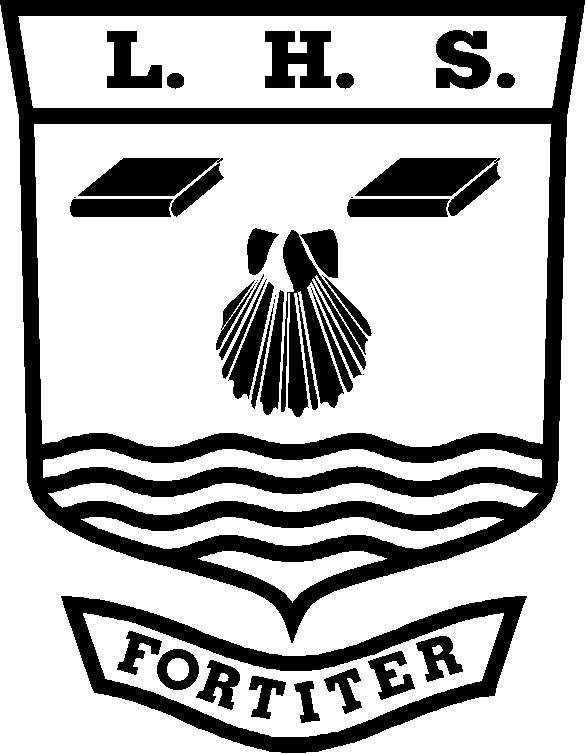 Film Studies Personal Learning ChecklistStudent Name:   ……………………….…………………………………..………KEY:  Red = with difficulty     Amber = not sure    Green = yesGrade tracking:Note: You should discuss this checklist regularly with your subject teacher/mentorUnit Name:Exploring Film FormUnit Code:FM1Minimum Target Grade:Aspirational Target Grade:GCSE Re-Cap (Skills and Knowledge)RedAmberGreenAnalysing imagesStructuring essaysStructuring sentences and paragraphsSkills  RedAmberGreenTo address this before the exam I will:-Analysis of micro features of film: Mise-en-sceneAnalysis of micro features of film:PerformanceAnalysis of micro features of film:CinematographyAnalysis of micro features of film:EditingAnalysis of micro features of film:SoundStructure essaysStructuring sentences and paragraphsReflectively evaluate your workKnowledge/SpecificationLearn how micro features of film create meaning and responseKey terminology: Mise-en-sceneKey terminology: PerformanceKey terminology: EditingKey terminology: SoundKnowledge/Specification (continued)RedAmberGreenTo address this before the exam I will:-Key terminology: CinematographyKnow your film extract – have you watched it at least 3 times?Have you made extended notes?Know how to create an extended step outlineKnow how to evaluate your workKnow the mark scheme – how are the marks allocated?REVISIONUse the information on this checklist to make revision cards and notesGradeDateGradeDateGradeDateGradeDateGradeDateGradeDate